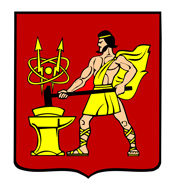 АДМИНИСТРАЦИЯ ГОРОДСКОГО ОКРУГА ЭЛЕКТРОСТАЛЬМОСКОВСКОЙ ОБЛАСТИРАСПОРЯЖЕНИЕ01.12.2022 № 330-рОб отмене проекта планировки территории городского округа Электросталь Московской области в границах: ул. Советская – Фрязевское шоссе – территория ВЗУ № 3 – восточная граница стадиона «Авангард»На основании ст.48 Федерального закона от 06.10.2003 № 131-ФЗ «Об общих принципах организации местного самоуправления в Российской Федерации»,  в целях рационального использования земельных ресурсов городского округа Электросталь:1. Отменить проект планировки территории городского округа Электросталь Московской области в границах: ул. Советская – Фрязевское шоссе – территория ВЗУ № 3 – восточная граница стадиона «Авангард», утвержденный распоряжением Главы городского округа Электросталь Московской области от 16.06.2011 № 313-р.2. Опубликовать настоящее распоряжение в газете «Официальный вестник» и разместить его на официальном сайте городского округа Электросталь Московской области в информационно-телекоммуникационной сети «Интернет» по адресу: www.electrostal.ru.Глава городского округа 							             И.Ю. Волкова